Teacher of Geography The Bulwell AcademySeptember 2019 Welcome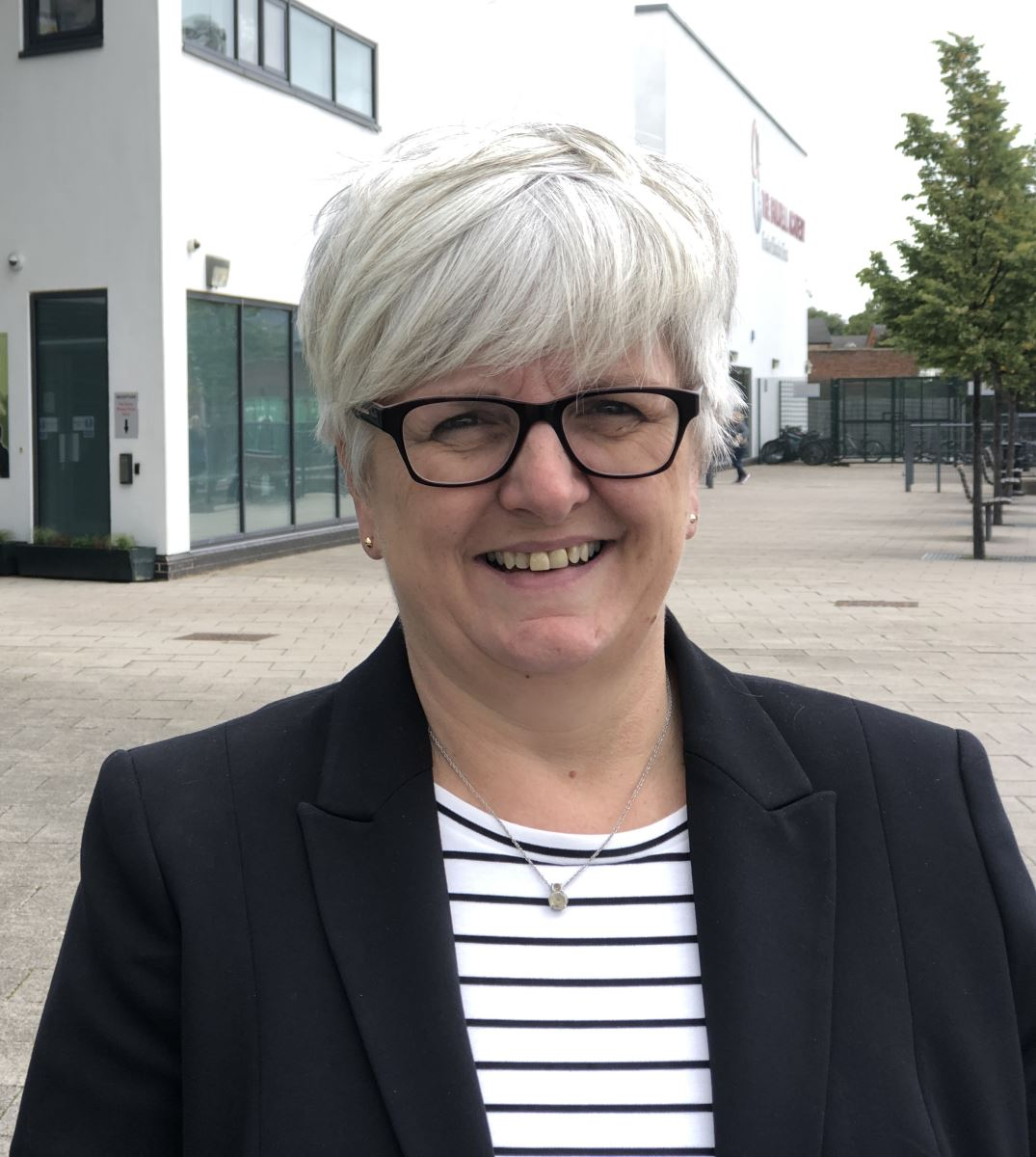 Thank you for showing an interest in becoming part of our team at The Bulwell Academy. The Bulwell Academy joined The Creative Education Trust, an education charity and multi-academy trust that exists to empower young people with the skills, knowledge and creativity they need to be successful in school and in life, in May 2018, beginning a new era of education for students in Bulwell. The school serves the families in and around Bulwell, Nottingham and is growing in popularity and is currently oversubscribed in Years 7, 8 and 9.Expect the BestOur vision is based on the belief that everyone can achieve. We want and expect only the best for our students and we will go above and beyond to ensure that is the case. We believe every child is unique and can be successful and we have high expectations of all. The education opportunities provided allow every child to make the best possible progress whilst at The Bulwell Academy, preparing them well for the next stage of their life.Our staff are determined to demonstrate that there are no barriers to learning and that all young people can be successful in their own way, regardless of their background. We consistently strive to help our students to become better learners; to increase their resilience and to raise their aspirations.We are looking for ambitious staff who will lead by example. We expect all staff to be leaders, whether within their own classroom or within the leadership structure of the school. We expect staff to show an uncompromisingly high drive to succeed and the focus of all staff must be on the relentless desire to improve Teaching and Learning.Whether it’s progressing on to a great university, securing an apprenticeship, or entering the workplace, we want every young person who leaves The Bulwell Academy to have real choices in life. Staff from The Bulwell Academy regularly have the opportunity to work together with others across the trust, to share ideas and best practice, to collaborate, seek advice and to learn from each other. Students also get the opportunity to meet, compete, learn and collaborate with students from other schools including on our Days of Performance, Days of Sport and Days of Song.If you think you have the qualities to help us achieve our vision, we look forward to your application. Michelle StrongPrincipalABOUTCREATIVEEDUCATION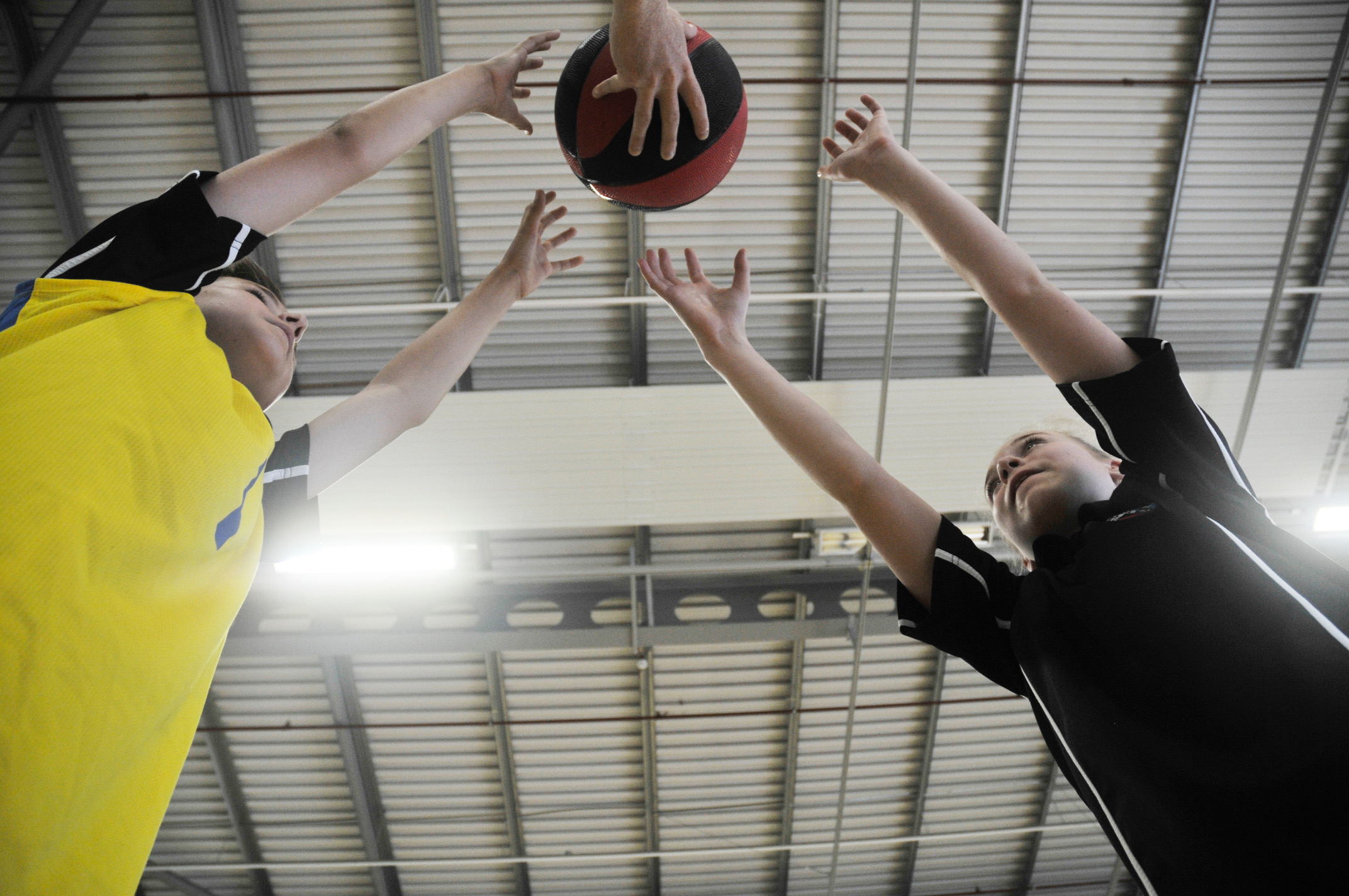 TRUSTCreative Education Trust inspires and enables young people to build successful lives on foundations of learning, resilience and employability. We believe that a rewarding educational experience and the highest possible qualifications are the best way to ensure social mobility for young people.Creative Education Trust is a growing multi-academy trust educating over 13,000 children in England. It was established in 2010 to work in England’s post-industrial cities and coastal towns: areas of economic disadvantage and with a history of academic underachievement. We transform these schools by integrating a knowledge-rich curriculum with skills and creativity.Creative Education Trust defines creativity as the ability to find connections between the things we know and turn these connections into new ideas and action. The academic arts and the sciences, practical subjects and life skills all need this creativity, and creativity is valued highly by employers. Our staff and expert advisers use imaginative methods for linking knowledge across subject boundaries, fostering personal development and resilience and developing practical skills that prepare 
students for their transition to adult life and employment.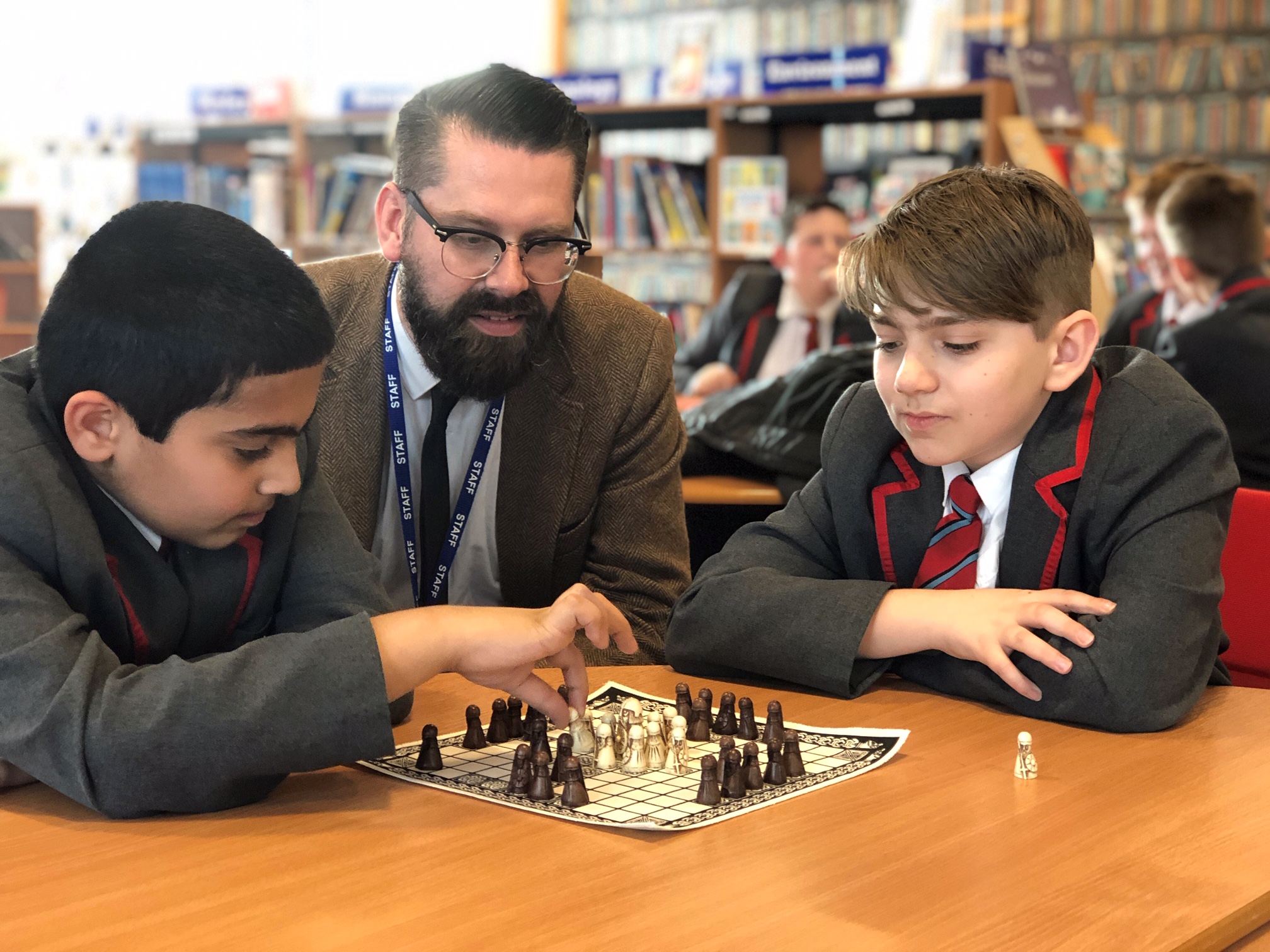 ABOUTTHE BULWELLACADEMYWe are a mixed secondary school, catering for children between the ages of 11 and 18 years and located in Bulwell, an area in the north of Nottingham City.Since May 2018 we have been part of the Creative Education Trust. This is enabling the school to rigorously pursue rapid improvement for the children we teach.The school boasts many facilities and we strive to provide an inclusive and expansive education for all the children in our care.Our on-site facilities include: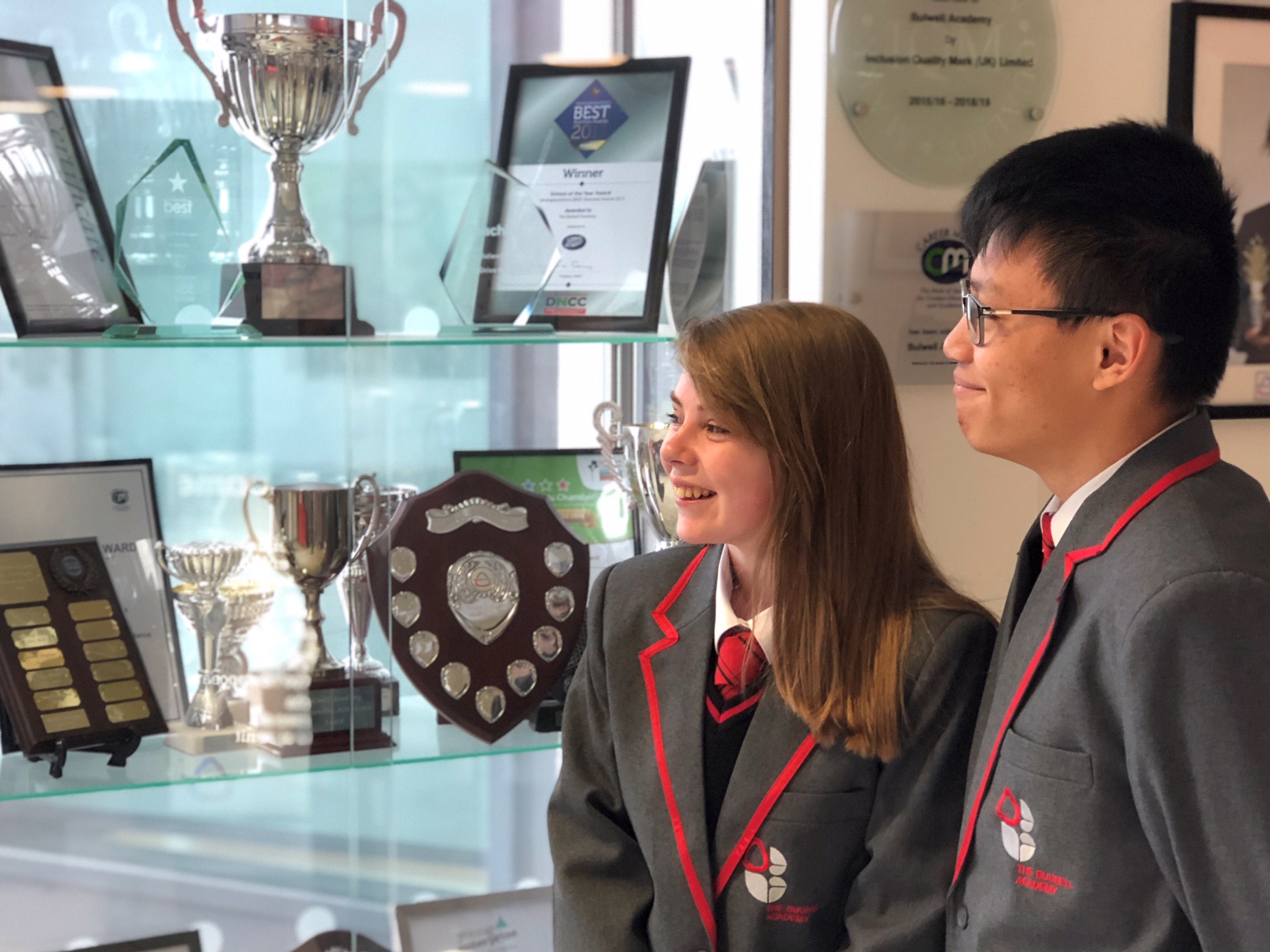 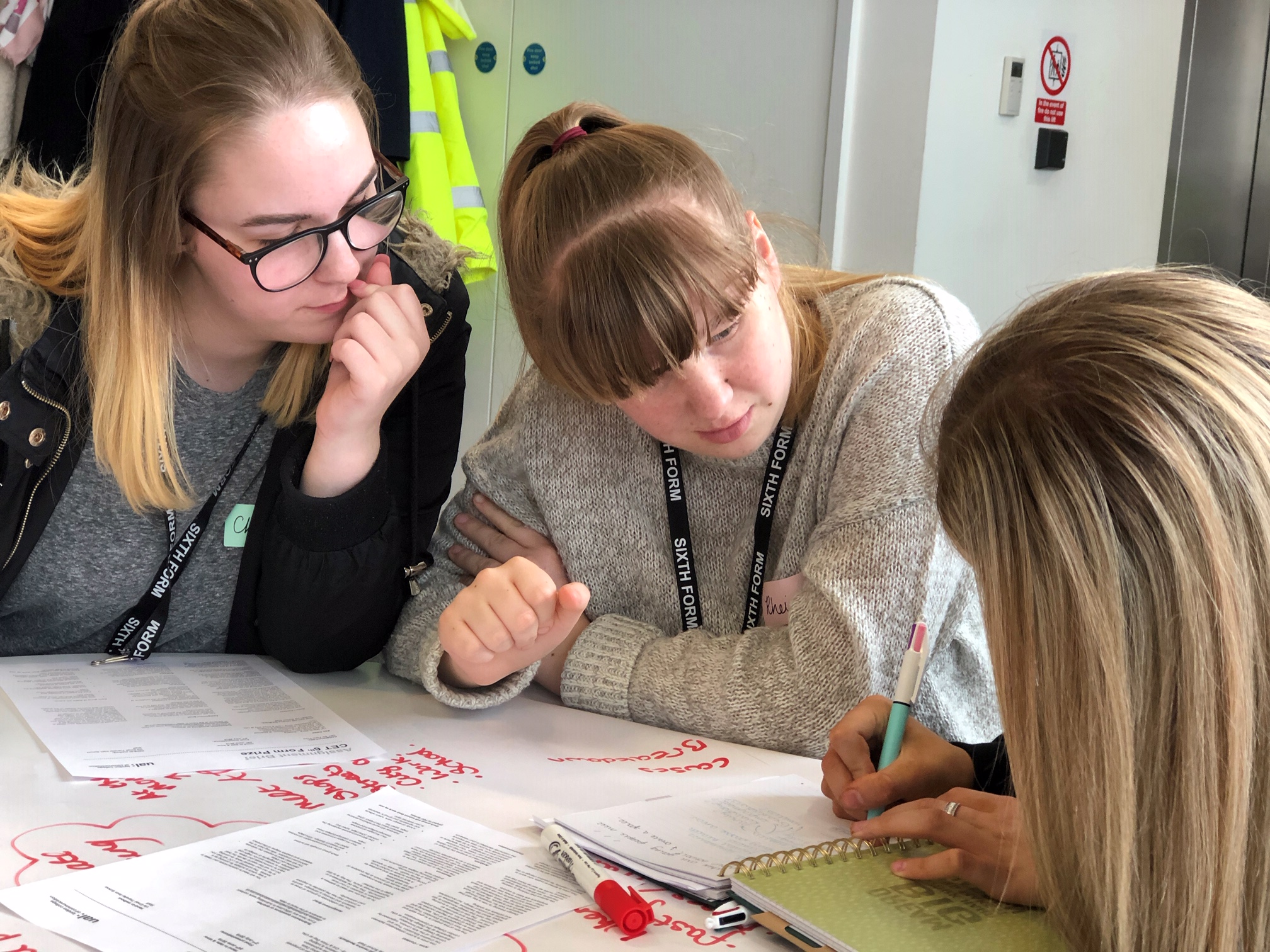 SUPPORT FOR OUR STAFFFor our students to achieve their full potential we know that it is essential that our staff thrive professionally. We value hard work and provide ample opportunities for all our teachers to work collaboratively with their colleagues. As a school, we expect the best and firmly believe that we never stop learning. We share ideas and good practice regularly and encourage everyone to contribute  to the professional development programme. We are supportive of new ideasand approaches, and eager for individuals to develop theirprofessional practice in line with their career goals. All staff are openlyencouraged to take responsibility for furthering their own professionaldevelopment and opportunities regularly arise for promotion. We recognise the value and importance of working with other schools in our trust and beyond and all staff at The Bulwell Academy benefit from visiting other schools and learning from them. Our middle leaders are benefitting from their participation in the Ambition School Leadership Teaching Leaders Programme and some have embarked on NPQ qualifications. Newly qualified teachers at The Bulwell Academy will benefit from high quality mentoring and access to a customised induction course designed specifically to smooth their progress through the NQT year. We are keen to welcome teachers at any stage of their career and can offer them a comprehensive programme of support and challenge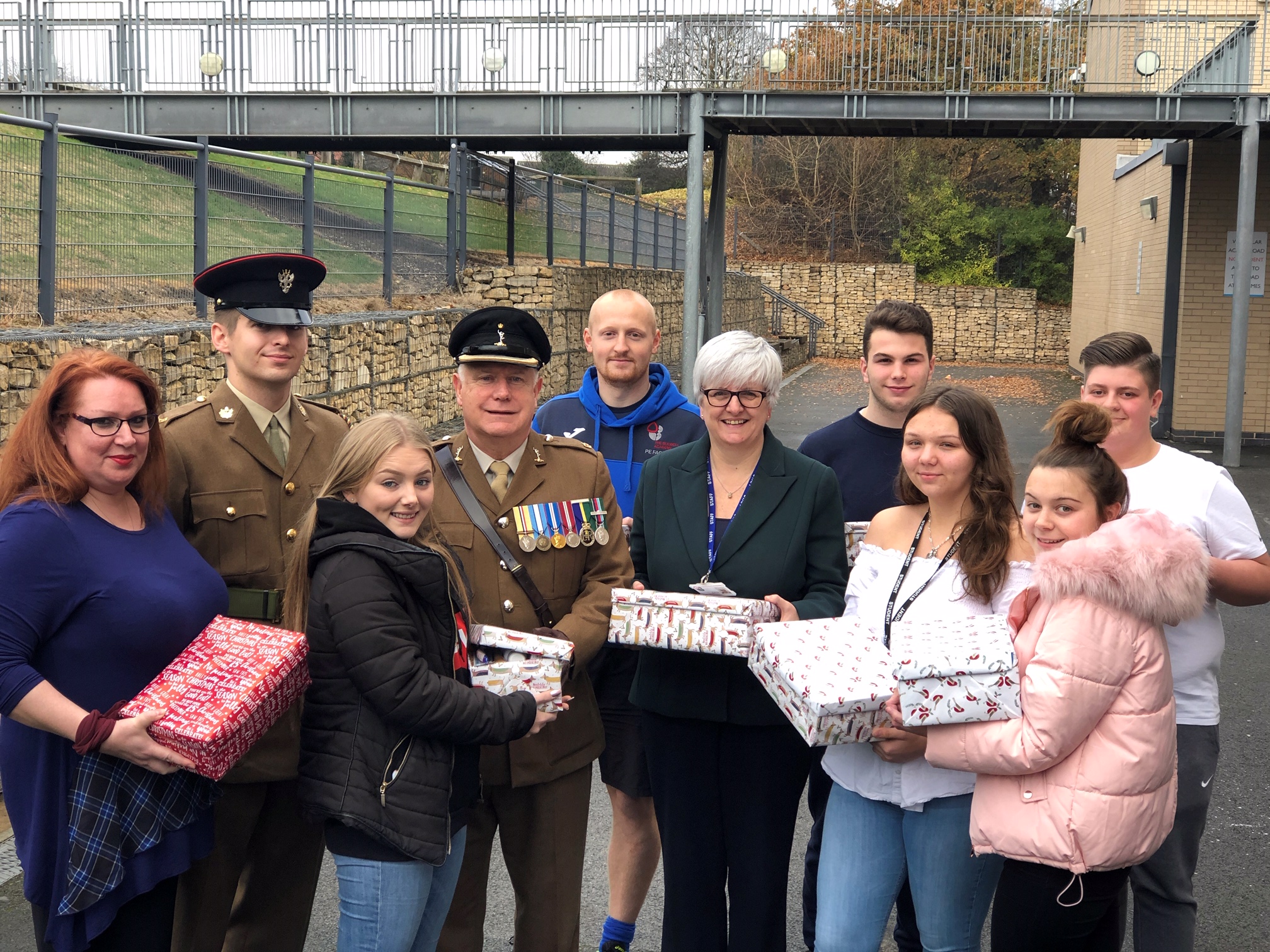 TEACHER OF GEOGRAPHYJOB DESCRIPTION AND PERSON SPECIFICATIONLOCATIONThe Bulwell Academy, Bulwell, Nottingham SALARYMPS/UPSTHE ROLEThe teacher of Geography will plan and deliver high quality lessons so that all students achieve their potentialREPORTING LINESThe post will report to the Academy Improvement Leader for Humanities STRATEGIC DIRECTION AND DEVELOPMENTPromote and uphold the values and ethos of Creative Education Trust in the school, such that the highest achievements are expected from all members of the school community.Contribute to the development of a successful teamTEACHING AND LEARNINGPlan and prepare effective teaching modules and lessons using the Academy templates.Teach engaging and effective lessons that motivate, inspire and improve pupil attainment.Use regular and rigorous assessments to set targets for pupils, monitor pupil progress and respond accordingly to the results of such monitoring, ensuring that all students achieve at least national progress.Produce and/or contribute to oral and written assessments, reports and references relating to individual and groups of pupils.Mark, assess and provide feedback in line with best practice and academy policy at all times, ensuring that assessment for learning is embedded in all teaching so that students understand fully what they need to do to make the best possible progress.Monitor, evaluate and review classroom practice; celebrate and promote excellence, challenge under-performance at all levels and ensure appropriate action is taken in accordance with policies and procedures.Maintain regular and productive communication with parents, to report on progress, sanctions and rewards and all other communications.Direct and supervise support staff assigned to lessons.Actively support and participate in the Academy’s extra-curriculum programme by assisting with a range of enrichment and extension activities, as well as departmental trips and visits.ACADEMY CULTURESupport the Academy’s values and ethos by contributing to the development and implementation of policies practices and procedures.Help create a strong academy community, characterised by consistent, orderly behaviour and respectful relationships.Help develop a school/department culture and ethos that is committed to ensuring that students achieve. Be active in issues of pupil welfare and support.Implement and adhere to the Academy’s behaviour management policy, ensuring the health and wellbeing of students is maintained at all times.OTHER RESPONSIBILITIES Be a form tutor, caring for the students’ academic and pastoral developmentRegister students, accompany them to assemblies, encourage their full attendance at all lessons and their participation in other aspects of school life.Supervise students in accordance with published Academy rotas.Attend subject/year team/achievement meetings as relevantSupport Academy policy in the delivery of some cross-curricular areas of PSHCE and citizenship and enterpriseTo take an equitable part in the cover system of the school according to policy and regulations.Undertake, and when required deliver or be part of, appraisals and relevant professional development.To undertake as required other duties and responsibilities relevant to the job or the seniority of the post as directed by the Principal. Creative Education Trust is committed to safeguarding and promoting the welfare of our children and young people and expects all staff and volunteers to share this commitment. The successful applicant will be required to undertake relevant safeguarding checks in line with Government safer recruitment guidelineRaise their attainment in exams and tests through outstanding teachingMake them intellectually curious with a sense of confidenceIncrease their participation in HE, FE and apprenticeshipsEnsure they have employable skills and attitudesCreate rounded individuals through a wide choice of co-curricular activitiesEducational rigourOrganisational effectivenessFinancial efficiencyPartnership & recognition of local identityRespect for autonomous leadershipQuality not quantityPromoting practical creativityImproving exam outcomes at KS4 A small and unique Post 16 provision which is resulting in outstanding outcomes for students at KS5 In September 2019 we will be oversubscribed in years 7 – 10, with a waiting list in years 7 & 8.Sports facilities including astro turf pitches;Multi-Use Sports Hall;Hair dressing salon;Dance studio complete with sound system and mirrored wall;Hall complete with tiered seating;Interactive whiteboards in every classroom;Computer suites in most teaching areas;Modern library with wide range of reading materialsESSENTIALDESIRABLEQUALIFICATIONSAppropriate Qualified Teacher StatusRecent and Relevant CPDMasters level degreeEXPERIENCESuccessful experience of teaching at Key Stage 3 and 4Experience of teaching at Key Stage 5KNOWLEDGE ANDUNDERSTANDINGDemonstrable experience of improving student progress in a challenging classroom environment. Experience of reflecting on an improving teaching practice to increase student achievementEvidence of continually improving the teaching and learning of their subject through schemes of work and extra-curricular activitiesKnowledge and experience of a range of successful teaching and learning strategies and interventions to meet the needs of all students Understanding of the characteristics of an effective learning environment and the key elements of successful behaviour managementUp to date subject knowledgeSKILLS ANDPERSONALATTRIBUTESExcellent classroom teacher with the ability to reflect on lessons and continually improve their own practiceEffective and systematic behaviour management, with clear boundaries, sanctions, praise and rewardsThinks strategically about classroom practice and tailoringUnderstands and interprets complex student data to drive lesson planning and student attainmentGood communication, planning and organisational skillsDemonstrates resilience, motivation and commitment to driving up standards of achievementActs as a role model to staff and studentsEQUALOPPORTUNITIESA demonstrable commitment to supporting and promoting safeguarding, student welfare, equality and diversitySAFEGUARDINGA thorough understanding of up-to-date safeguarding requirements and best practiceOTHERREQUIREMENTSHigh expectations for every pupil and a proven track record of making a difference to the learning and experiences of pupils inside and outside the classroom.